Projet« SEN.égal »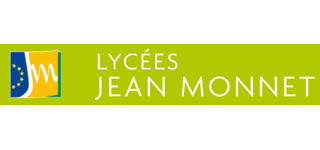 SOLIDARITE INTERNATIONALEDEVELOPPEMENT DURABLE2015/ 2016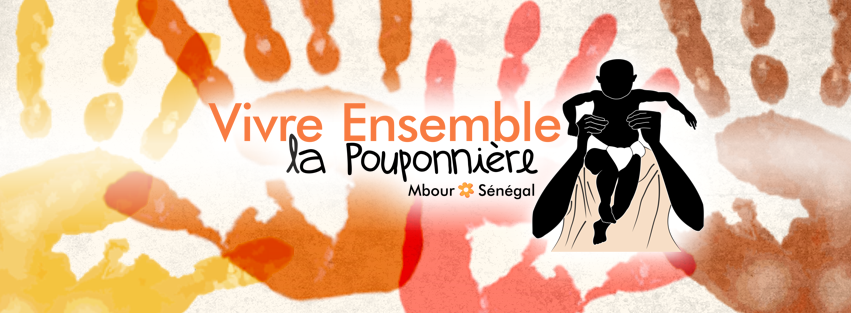 AnnexesPlan cadastre de la pouponnièrePlan sommaire du terrainPhotos du terrainPhotos des installations Exemple de lampadaire solaireInformations complémentairesPrésentation de l’équipeLYCEE, CLASSEEtablissement concerné : Lycée Jean Monnet, 39 place Jules Ferry 03400 YZEURETél. 04 70 46 93 01 ; Fax : 04 70 46 93 02, Email : monnet-yzeure@ac-clermont.frEnseignants référents :- Mme Bogtob Fatima (enseignante de Mathématiques et de Sciences Physiques) 	-M. Maston Philippe (enseignant en Ingénierie Mécanique).Email : sen.egaljeanmonnet@gmail.comTel : 06 62 96 87 88Elèves concernés :T MEI : Terminale maintenance des équipements industriels(Section professionnelle)T STI2D : Sciences et Technologies de L’industrie et du Développement Durable (Section technologique)POUPONNIERE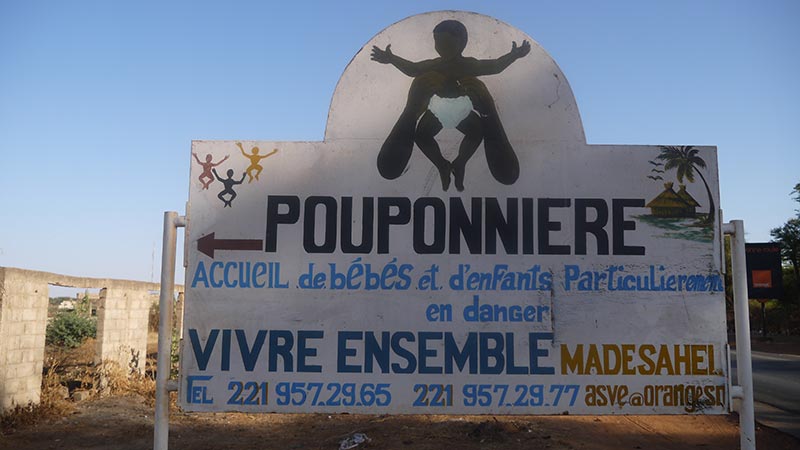 Pouponnière ONG VIVRE ENSEMBLE, Route de Joal, M’BOUR, SÉNÉGALLieninternet : www.lapouponnieredembour.orgFacebook: pouponnièredembourSiège social France :	
Directeur : M. Grégoire Millet Route Parigné  « Les petits galets »  72560 ChangéContacts au Sénégal : 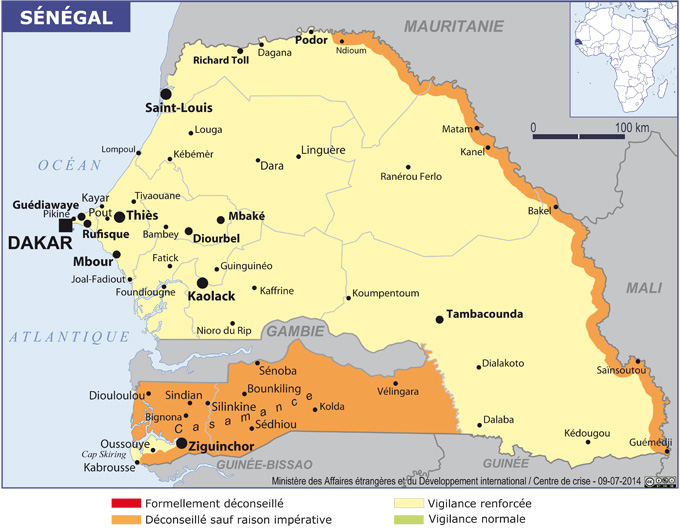 Directrice : Mme Buron, 	
Coordonnateur : M. Oumar Gaye 
(Tel : +221 774224554) ; Emplacement en zone en vigilance renforcée par le ministère de la défense Française:Le projet A la nuit tombée, la cour de  la pouponnière est très sombre, et lors de la saison des pluies les enfants sont en danger notamment à cause  des serpents. Le projet d’éclairer la cour apportera donc une solution qui permettra de sécuriser les lieux et ainsi améliorer les conditions de vie de la pouponnière.Deux sections du lycée polyvalent Jean Monnet, auront la charge de mener à bien ce projet. En effet, ils devront concevoir et réaliser deux lampadaires solaires au sein de leur établissement. Puis les lampadaires seront installés dans l’enceinte de la Pouponnière VIVRE ENSEMBLE par les élèves concernés.GENESE DU PROJET (Historique et motivations)	Après une rencontre en 2008, avec la directrice de l’ONG, Mme BOGTOB a réalisé plusieurs séjours en tant que bénévole au sein de la pouponnière. Celle-ci a développé son désir d’agir dans l’humanitaire en participant en 2013 à une formation sur les projets « Solidarité internationale et développement durable ». Elle fait donc le lien entre l’établissement et la pouponnière.C’est tout naturellement que ce projet s’est mis en place avec M.MASTON, toujours en création d’ateliers afin de développer les compétences transversales de ses élèves. Riche en expériences dans la réalisation et l’organisation de projets, il s’occupe donc de la partie technique et fait le lien entre les entreprises et l’établissement.   OBJECTIFS PEDAGOGIQUES ET CULTURELSObjectifs éducatifs:découvrir la solidarité internationale;approcher d’autres cultures. Prendre conscience des autres et des différences; fédérer les élèves autours d’un projet à long terme;contribuer au financement d’activités de développement par l’éducation;apprendre à travailler en équipe.Objectifs pédagogiques:revaloriser des sections MEI et STI2D;renforcer la cohésion des sections professionnelles et techniques;mobiliser ses connaissances pour construire une représentation du monde;traiter des notions abordées en classe à travers un projet concret et pluridisciplinaire;éducation civique : droits de l’enfant, droits à l’éducation, solidarité, ouverture sur le monde, sur les autres, sensibilisation aux problèmes de l’éducation dans le monde;histoire : visite de musées, Maison de l’esclave, Musée historique;mathématiques : Géométrie plane et dans l’espace. Calcul numérique (budget, pourcentage…);sciences physiques : CME4 (Calcul de puissance, d’énergie, rendement…) impact carbone;STI : projet enseignement spécifique à la spécialité de 70h.Objectifs culturels :visite de l’ile de Gorée visite avec guide de la maison de l’esclave, musée historique;visite d’un village de brousse : visite d’une école primaire, (directeur Mr Daouda), d’une case de santé, rencontre avec le chef du village et des villageois, repas avec les villageois…Distribution d’éventuels dons;visite de la réserve de Bandia. (1/2 journée) http://www.reservedebandia.com/accueil.html.Impacts:sensibiliser les élèves à la solidarité et au respect des différences;apprendre à s’investir et à aider de façon constructive;apprendre à s’organiser, à donner de son temps, à s’engager jusqu’au bout de son projet.ORGANISATION ET RECOMMANDATIONSSéjour prévu, 13 jours en avril/ mai 2016, avec deux enseignants et 10 élèves.Les élèves seront hébergés par des familles d’accueil.Des visites culturelles seront prévues :visite d’un village de brousse avec son école : Kibick (20 km de M’Bour);visite de l’île de Gorée (Dakar);nuit dans le désert de Lompoule ;visite de la réserve de Bandia. (15 km de M’Bour).Le vaccin de la fièvre jaune est fortement recommandé (valable 10 ans), prévoir également un traitement préventif contre le paludisme. Cahier des charges : ETUDE PREALABLE ET EMPLACEMENT :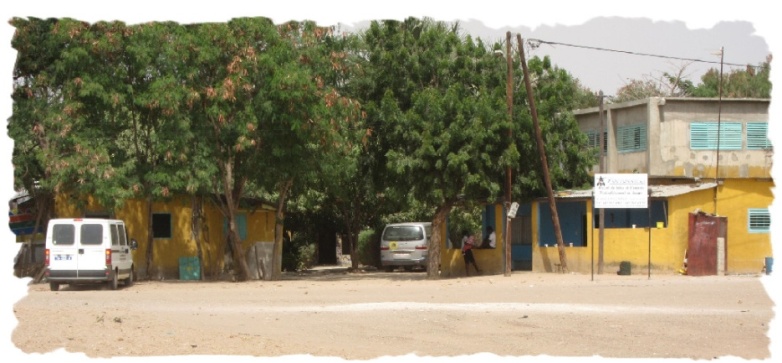 Février 2015 :Prise de contact avec les responsables locaux (direction et service communication), écriture du cahier des charges ;Etude du terrain : emplacement des poteaux répond au besoin de la structure et permet d’optimiser le taux d’ensoleillement; (cf. annexe n°3).Mesure : sol, vent, ensoleillement, (cf. annexe n°1 et 2);Prise de contact avec les maçons de la pouponnière avec étude des différents matériaux possible en maçonnerie;Octobre 2015 : Recherche des familles d’accueil ;Prise de contact avec le service facilitateur des douanes.COMPOSANTS du lampadaire solaire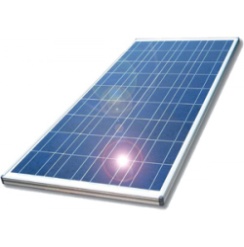 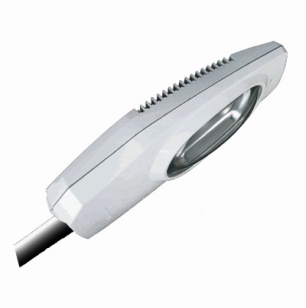 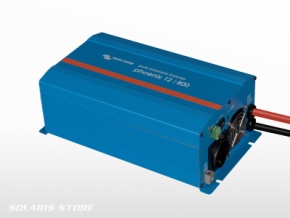 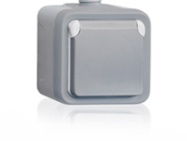 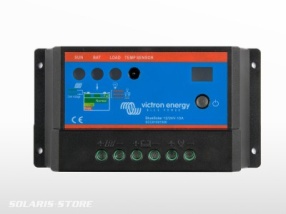 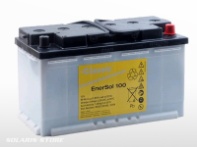 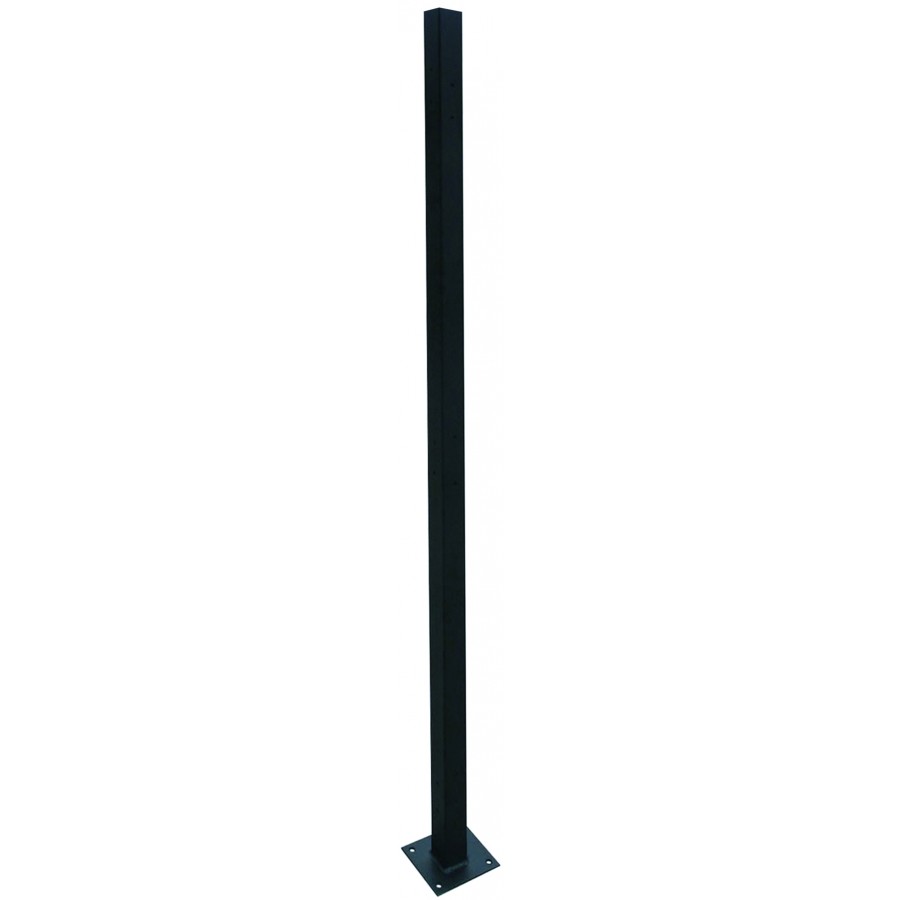 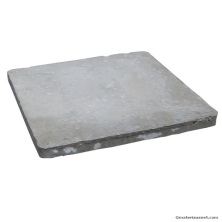 Dans le cadre de leur projet de fin d’année qui est évalué au bac, 5 élèves de TSTI2D vont travailler sur le choix des composants du lampadaire (batterie, panneau solaire...) ainsi que sur sa structure (poteau, support du panneau solaire …). Un cahier des charges est imposé pour répondre aux besoins des utilisateurs de la pouponnière (le lampadaire doit être mobile en vue de son utilisation, une prise de courant est à définir...).Après la conception du lampadaire par les élèves de TSTI2D, les élèves de Terminale MEI réaliseront à l’atelier les différentes pièces (support de la tête du lampadaire, etc.) en collaborations avec leurs camarades. Des opérations de soudage, pliage, usinage, câblage, etc., seront nécessaires pour la réalisation finale du lampadaire. Il sera ensuite monté dans la cour du lycée pour la validation du prototype et essais avant l’expédition.PARTENAIRESEn contrepartie de ce soutien, nous nous engageons à inviter nos partenaires financiers aux différentes manifestations que nous  organisons ainsi qu’à associer leur nom à chacune de ses  manifestations.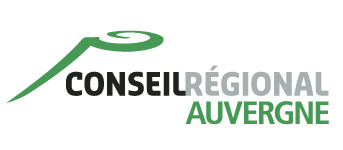 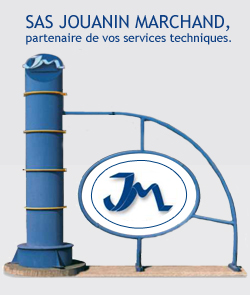 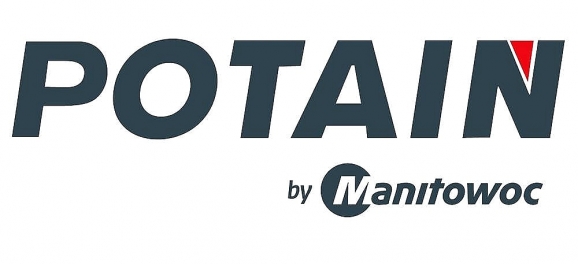 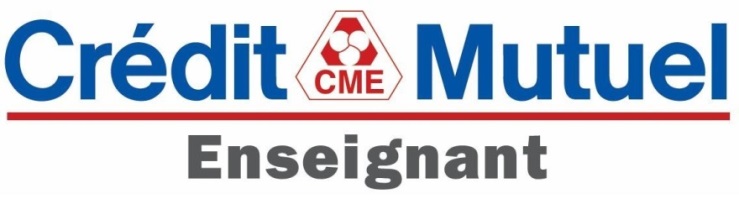 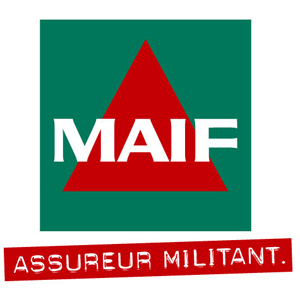 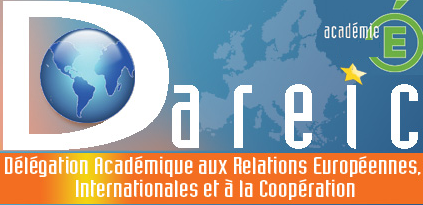 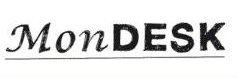 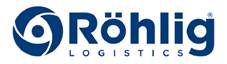 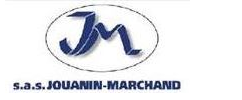 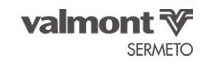 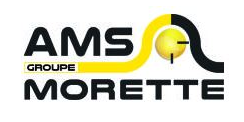 Partenaires lots tombola :Caisse d’épargne, VichyFoot and balls, YzeureLenjoy bowling, AvermesCap’cinéma, MoulinsPassion conduite auto-écoleAéroclub de MoulinsParc du FuturoscopeLe palPoint SVulcaniaJulian Optique, Wellington sandwich, YzeureACTIONS PROMOTIONNELleS :SITE INTERNET ET PAGE FACEBOOKSite internet : en cours de construction. Ils informeront sur l’avancée du projet à l’atelier et mettra en lien les différents partenaires. Facebook : Projet SEN.égalCONCOURS NATIONAUXLes élèves de TMEI présenteront le projet au concours C’génial 2015/ 2016.Site internet : http://www.sciencesalecole.org/concours-nationaux/c-genial-2015Vidéo de présentation :  https://www.youtube.com/watch?v=B7S-vljIcQ4Les élèves de TSTI2D présenteront à leurs tours le projet aux Olympiades.Site internet : https://sites.google.com/site/lesolympiadesdesi/OSIVidéo de présentation : https://www.youtube.com/watch?v=nd-5iSUE3mEDINER DE SOLIDARITEOrganisé le 03 mars 2016 au restaurant d’application,  par les élèves de Terminale Cuisine Restauration du Lycée Jean Monnet.ATTESTATION SOLIDARITE Les élèves qui se sauront investis dans le projet « SEN.égal » se verront remettre une attestation officielle par le proviseur M.BROMONT : « Solidarité internationale et éducation à la citoyenneté internationale.»Chronogramme du projet:Annexe n°1 : Plan cadastre de la pouponnière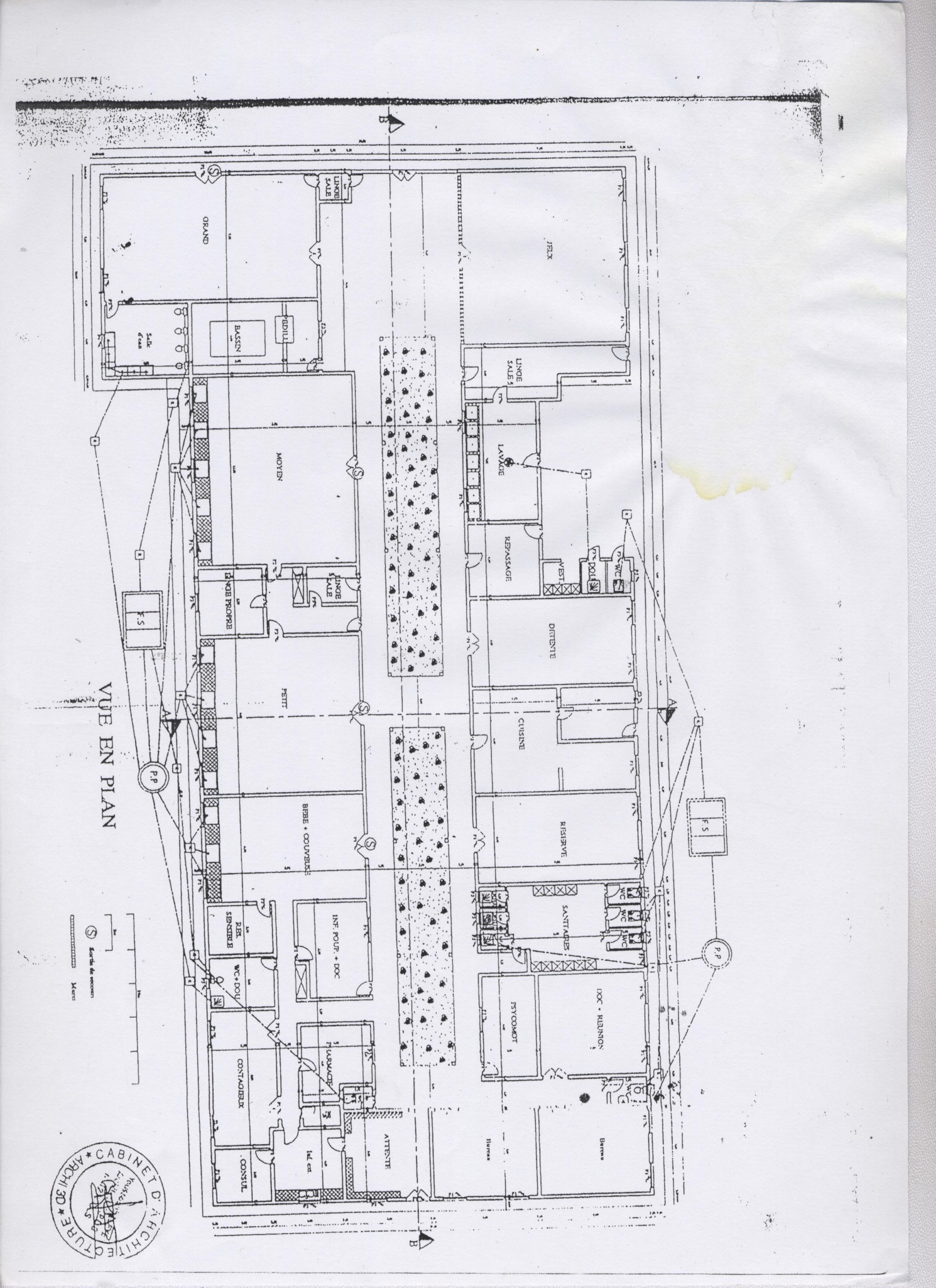 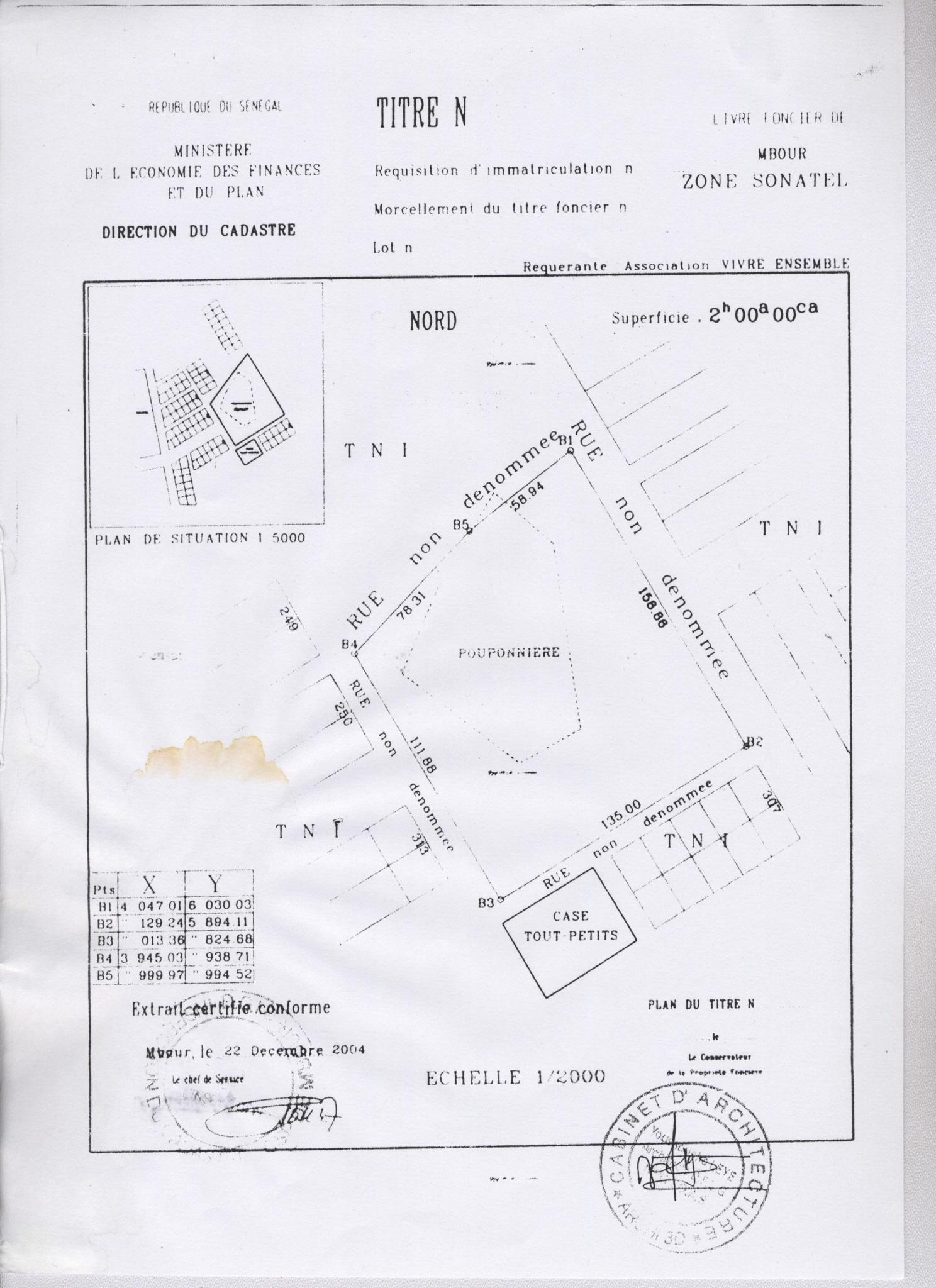 Annexe n°2 : Plan sommaire du terrainAnnexe n°3 : Photos du terrain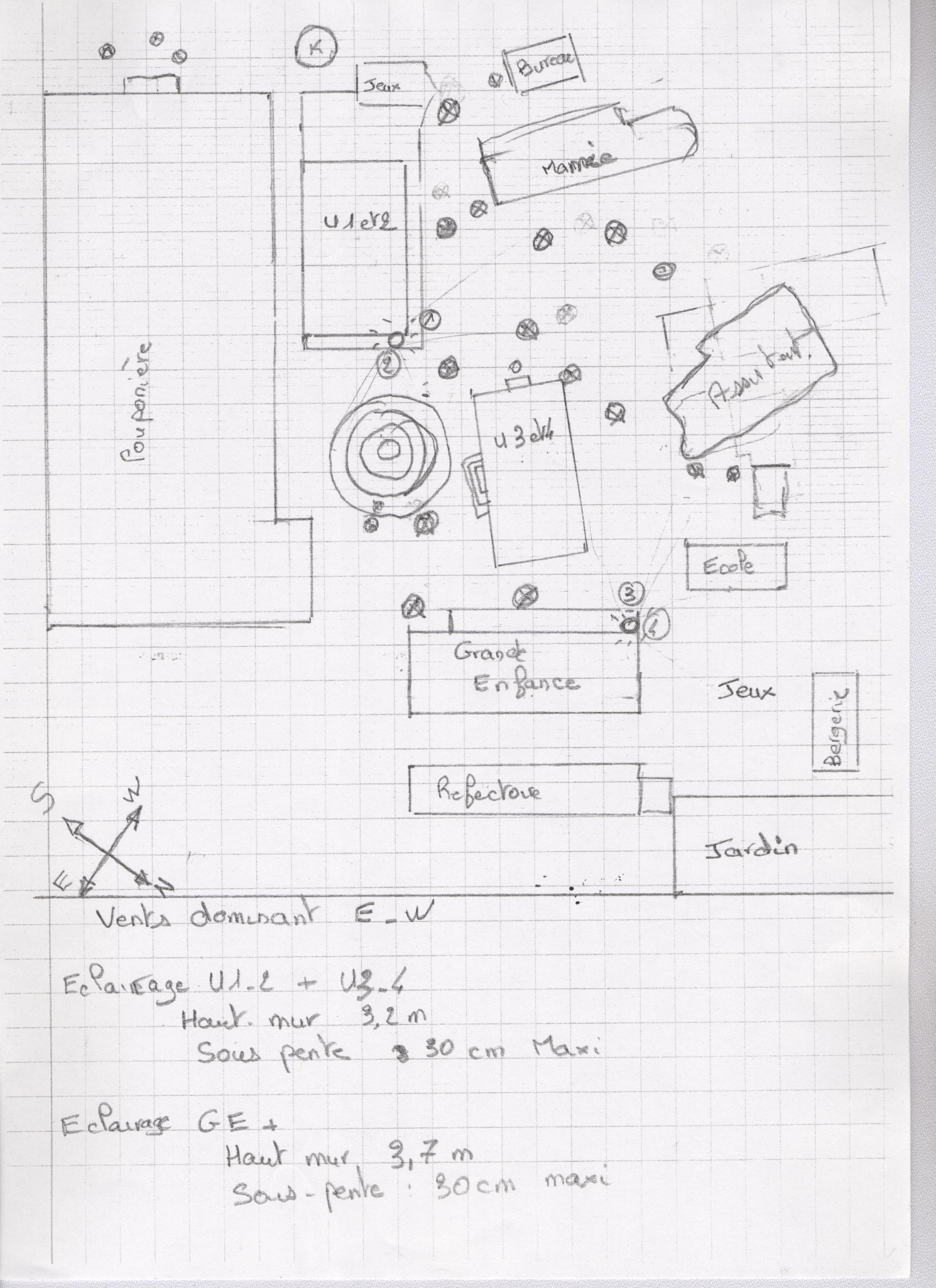 Emplacement n°1 :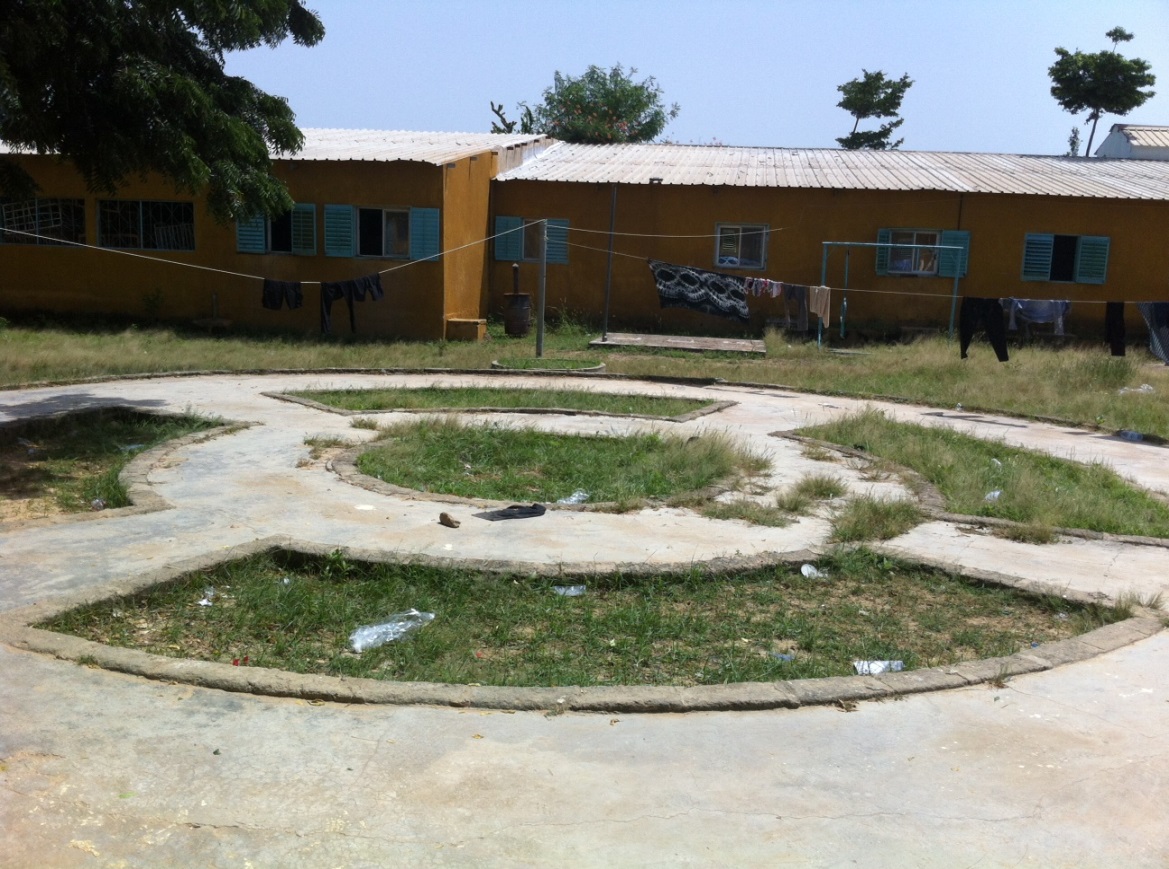 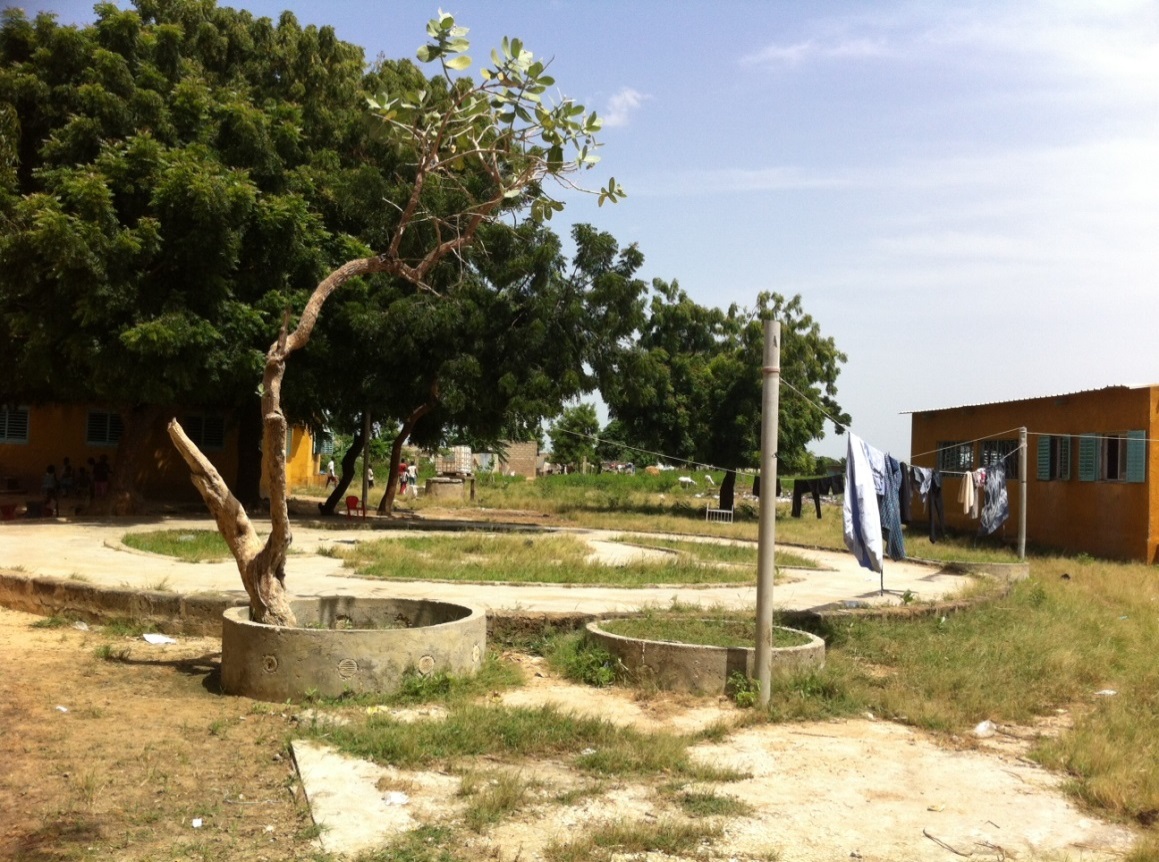 Emplacement n°2 :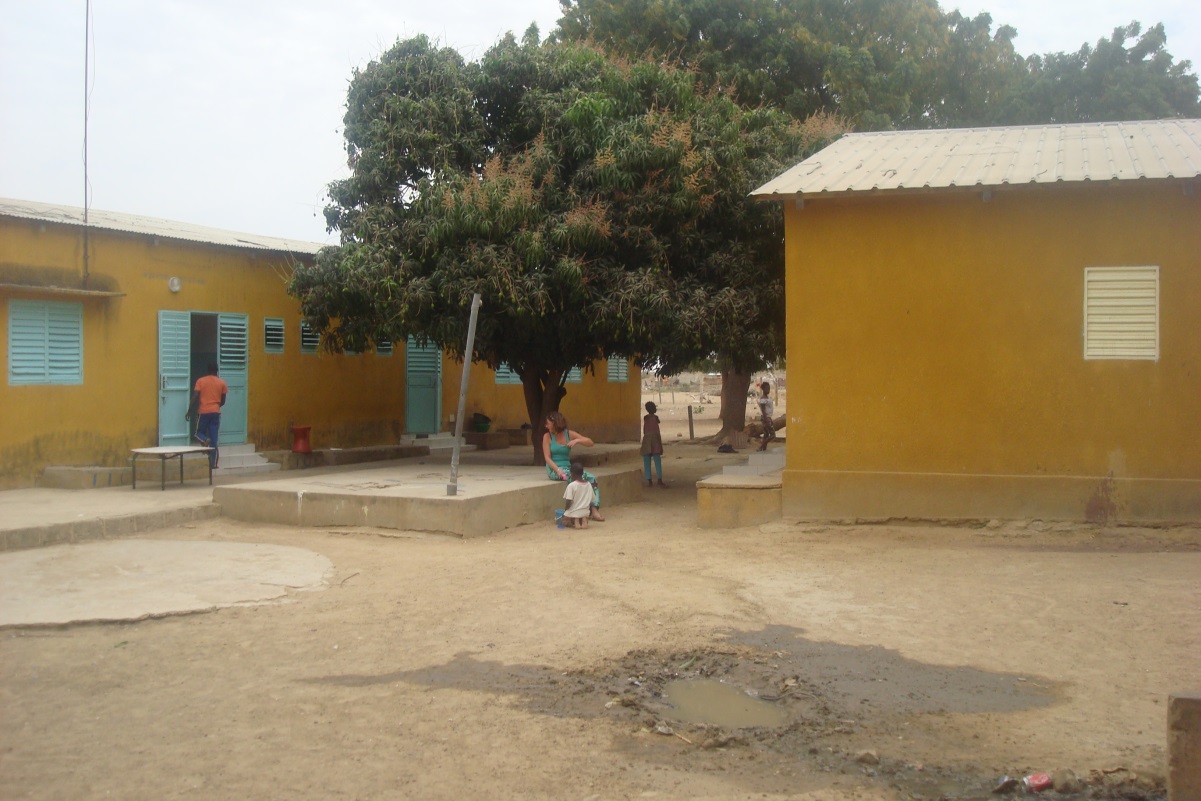 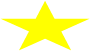 Annexe n°4 : Photos des installations 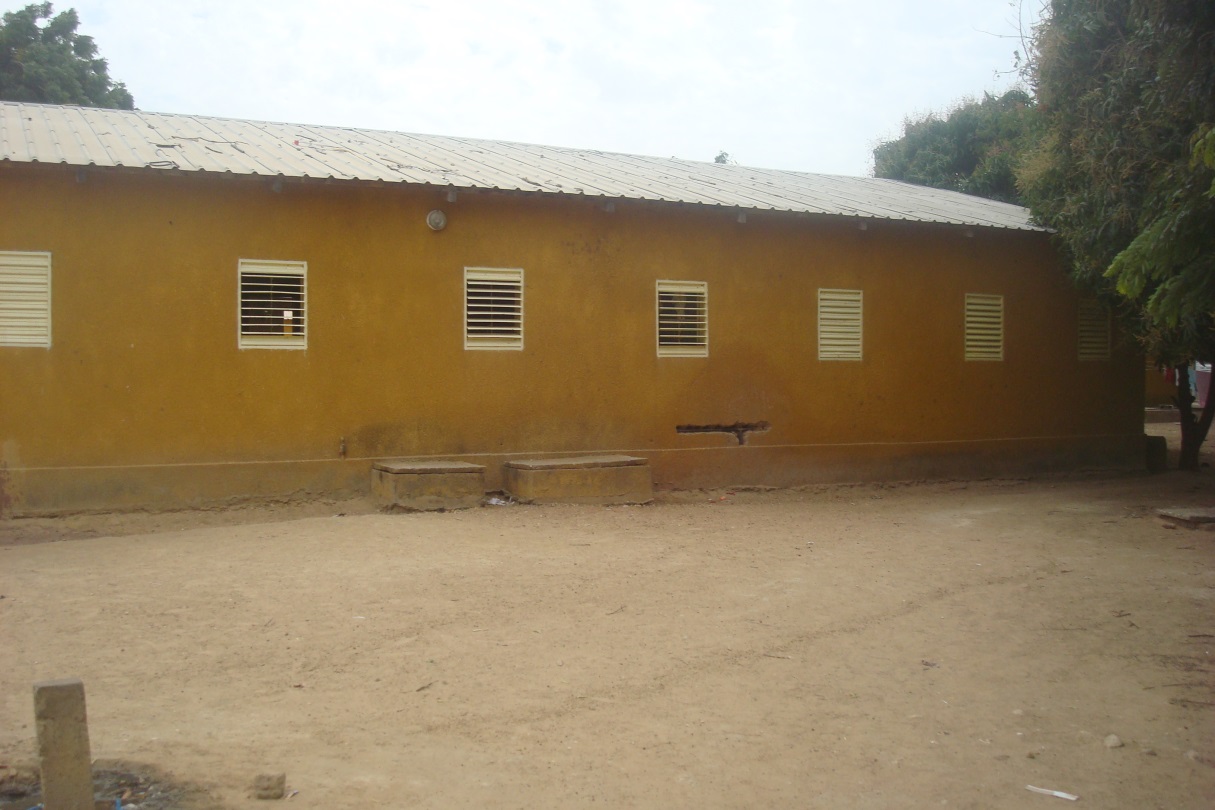 Réserve d’eau pour les panneaux thermiques :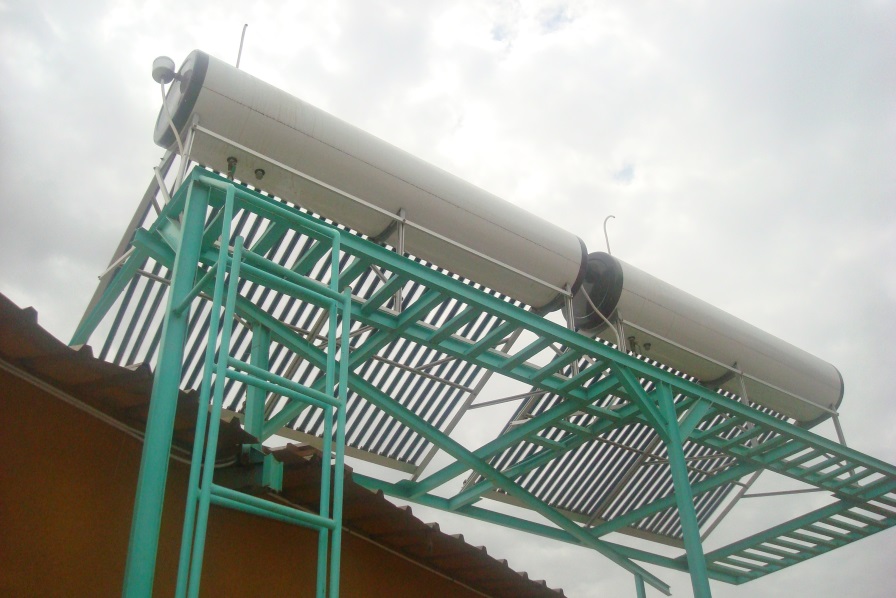 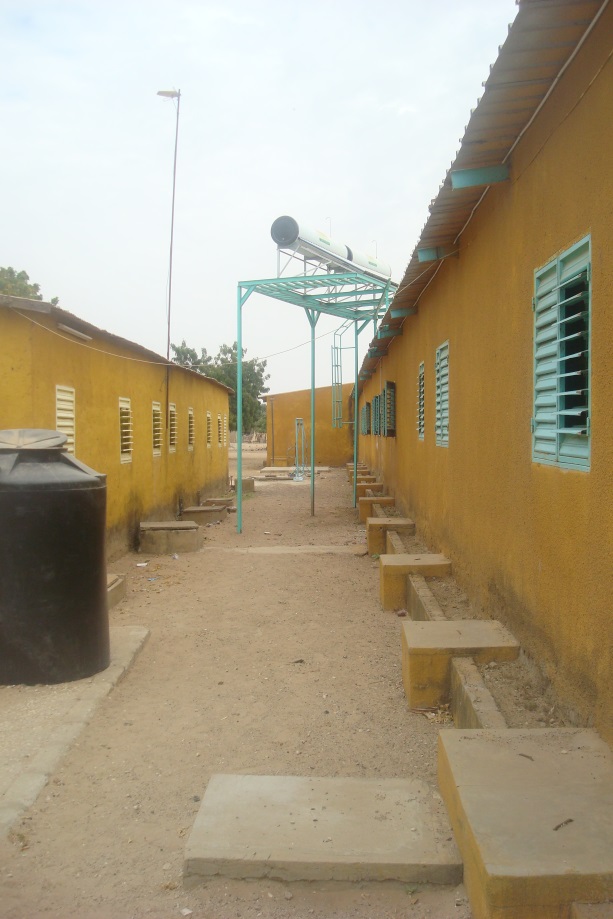 Batterie des panneaux solaires installés sur le bâtiment administratif :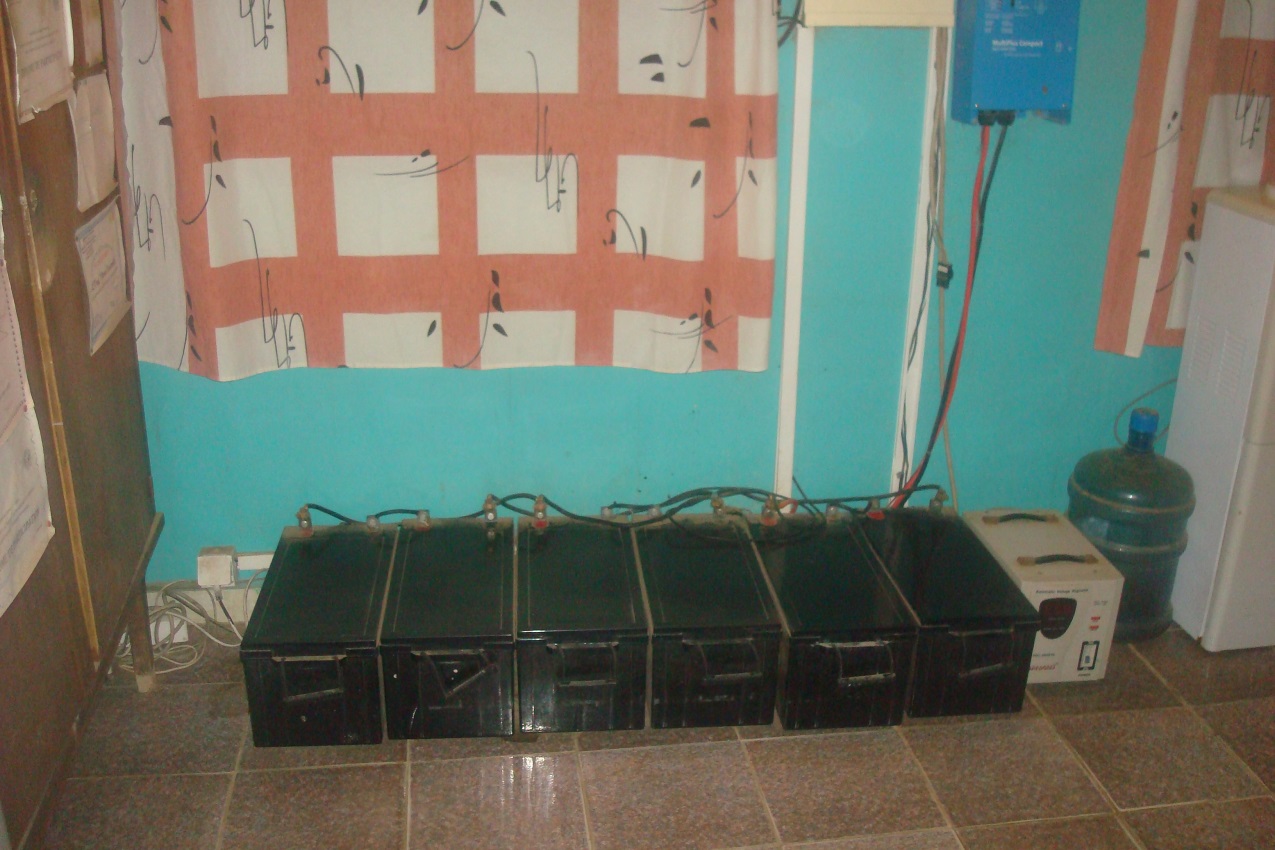 Annexe n°5 : Exemples de lampadaires solaires installés à Fatick au Sénégal.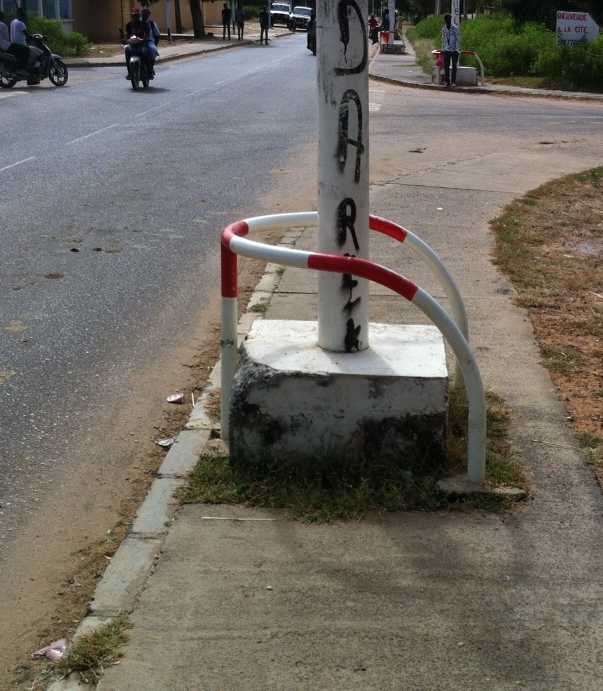 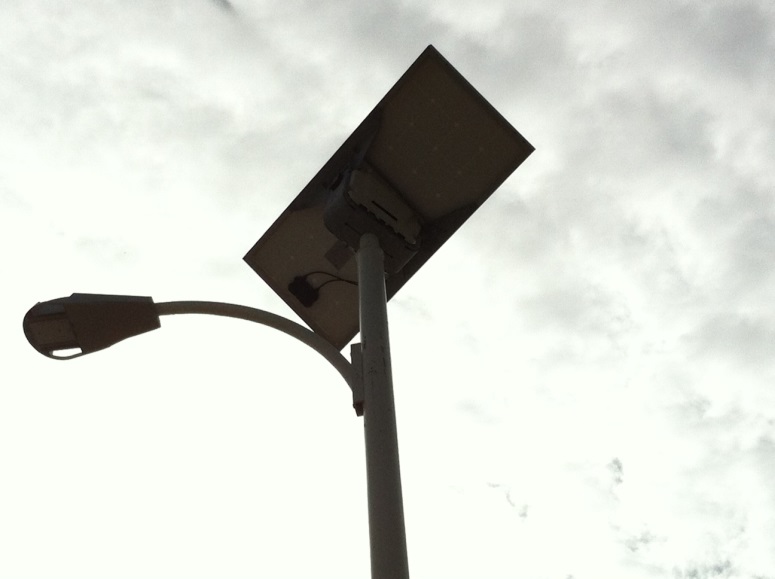 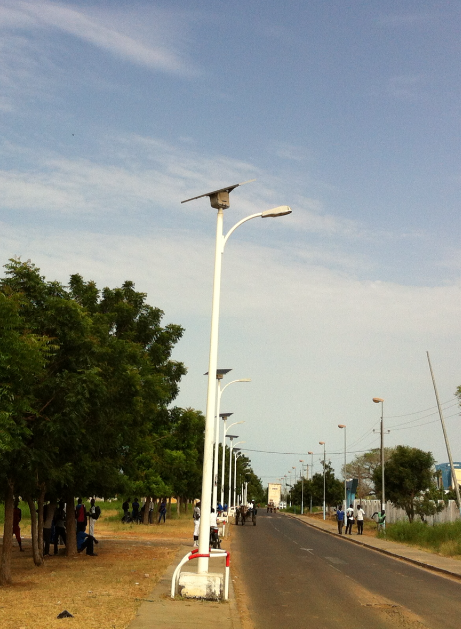 Annexe n°6 : Informations complémentairesAu cas où d’après le site France diplomatie : http://www.diplomatie.gouv.fr/fr/conseils-aux-voyageurs/conseils-par-pays/senegal-12357/Numéros utilesen cas d’urgence pour le grand DakarAMBASSADE GARDE DE SECURITE (permanence) : + 221 33 839 51 00Hôpital Principal de Dakar : + 221 33 839 50 50Hôpital Le Dantec : +221 33 889 38 00Institut Pasteur : +221 33 839 92 00Clinique Casahous : +221 33 889 72 00Clinique du Cap : +221 33 889 02 02Clinique de la Madeleine : +221 33 889 94 70SOS MEDECINS : +221 33 889 15 15POMPIERS 18 POMPIERS de MalickSy : +221 33.823.03.59Gendarmerie nationale : +221 800 00 20 20Police et gendarmerie : 17 ou 18Groupe Intervention Rapide : +221 77 529 01 52Chef Brigade Accident : +221 77 529 01 03Commissariat central Dakar : +221 33 842 33 41Sureté urbaine : +221 33 823 74 89Commissariat Gorée : +221 33 878 90 92ActivitésPériodePlan de la conception et réalisation avec les différents intervenants du lycée.(Heures d’accompagnement personnalisé, en barrette pour les 2 classes)Dès septembre 2015Visite du site éolien et du champ de panneaux photovoltaïques (03)12 Novembre 2015Mise en ligne du site internet et de la page FacebookNovembre/ Décembre 2015Création du design du lampadaire par les élèves des sections designer.Fabrication de la partie décorée métallique par les élèves de ferronnerie du lycéeNovembre/ Décembre 2015Information sur le projet auprès des familles et des élèves.4 Décembre 2015Formation à la conception d’un projet de SI pour les élèves de TMEI) et TSTI2D du lycée Jean Monnet par CERAPCOOP.07 Décembre 2015Recherche sur le pays et le terrain pour la préparation du génie civil. (emplacement exacte des lampadaires, préparation au séjour…)Décembre 2015Réalisation des lampadaires solaires(Etude théorique et réalisation en atelier)Décembre 2015 à mars 2016Installation et test des lampadaires dans la cour du lycéeDébut mars 2016Diner de solidarité(section restauration du lycée Jean Monnet)03 mars 2016Expédition des lampadairesAvant le 18 mars 2016Installation des lampadaires solaires au sein de la pouponnière.Animations, visites et échanges culturels à Mbour, Gorée, village de brousse. En soirée, grâce à un hébergement en famille.23 avril  au 07 mai 2016Restitution des échanges et bilan par CERAPCOOP.Juin 2016